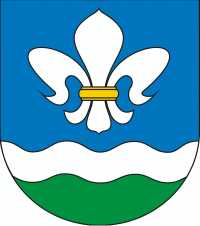 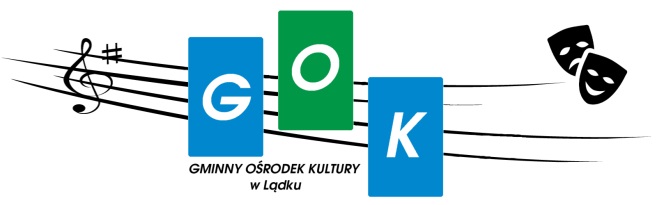 REGULAMINGMINNEGO RAJDU ROWEROWEGOdla mieszkańców  Gminy Lądekpod nazwą : „EKO-NIEDZIELA na rowerze” Cel rajdu:1. Propagowanie aktywnych form wypoczynku, zdrowego stylu życia2. Stwarzanie warunków do aktywnego wypoczynku3. Integracja wielopokoleniowa wśród uczestników4. Obcowanie z naturąOrganizator:GMINNY OŚRODEK KULTURY W LĄDKU ul:Rynek 26, 62-406 Lądek Tel: 665 431 708, gokladek.pl , e-mail: gokladek@vp.plTermin rajdu:   03.07.2022 ( niedziela)  zbiórka na rynku w Lądku przy fontannie                           od  09.30 – 09.55   START  godz: 10.00trasa rajdu:1.START –  rynek w Lądku2. Lądek  -  Dolany   drogą 467 zjeżdżamy w  drogą polną na wał ppowodziowy3. dalej wałem do przeprawy promowej w Sługocinie4. przeprawa promem przez rzekę, drogą  polną w kierunku Zagórowa5. kierujemy się na drogę w kierunku Lądu6. zjazd  z  drogi polnej na asfaltową droga powiatowa nr 034021 w kierunku Lądu7. za mostem w Lądzie zjazd w ul: Nadwarciańską   ( do kościoła)8. w Lądzie z ul: Klasztornej w prawo na drogę 467  zjazd do Parku  w NPK w Lądzie 9.META – Ośrodku Edukacji przyrodniczej   w LądzieDystans rajdu  ogółem: 25 km   przewidziane są 3 przystanki  na odpoczynekWarunki uczestnictwa:1.Każdy uczestnik przed startem w rajdzie rowerowym ma obowiązek zapoznać się z   regulaminem oraz wypełnić odpowiednią Kartę Zgłoszenia i złożyć ją w siedzibie organizatora rajdu do  20 czerwca 2022 r do godz: 15.00 ( wzory kart Zgłoszeń stanowią załącznik do regulaminu).2. Osoby niepełnoletnie wyłącznie z kartą rowerową i muszą przedstawić  pisemną zgodę  rodziców/opiekunów prawnych na udział w rajdzie rowerowym. Obowiązkowo w kasku i kamizelce odblaskowej  koloru żółtego lub zielonego3. Osoby poniżej 15 roku życia mogą wziąć udział w rajdzie jedynie pod opieką rodziców/opiekunów którzy biorą za nich całkowita odpowiedzialność. Obowiązkowo w Kasku  i w kamizelce odblaskowej koloru żółtego lub zielonego.4.Uczestnicy rajdu ubezpieczają się we własnym zakresie5.Udział w rajdzie rowerowym  jest bezpłatny6. Każdy uczestnik musi być wyposażony w zieloną koszulkę odblaskową i podstawowe wyposażenie roweru (sprawny hamulec i dzwonek, oświetlenie z tyłu i przodu) zgodne z obowiązującymi przepisamiZasady zachowania uczestników rajdu:Rajd będzie odbywać się przy nieograniczonym ruchu drogowym, uczestnicy muszą zachować szczególną ostrożność i znać zasady ruchu drogowego, wobec czego uczestnicy rajdu zobowiązani są do:Przestrzegania Regulaminu rajdu rowerowego oraz obowiązkowego przestrzegania i podporządkowania się decyzjom kierownictwa rajdu oraz poleceniom osób kierującym ruchemZe względu na rekreacyjny charakter Rajdu oraz uczestnictwo w nim nieletnich  nie dopuszcza się współzawodnictwa sportowego na trasie rajduRajd nie jest wyścigiem , więc ściganie się  jest zabronione !!!Posiadanie sprawnego technicznie własnego roweru oraz wyposażenia zgodnego  z obowiązującymi przepisamiPoruszanie się zgodnie z zasadami ruchu drogowego. Jadąc w kolumnie należy zachować  odległość między rowerami 3-5 m, a przy zjazdach 15-30mLiczba rowerów  jadących w jednej  kolumnie nie może przekraczać 15Podczas jazdy w kolumnie należy zachować min 200 m odległości pomiędzy poszczególnymi grupami kolumny.Każdy uczestnik  rajdu zobowiązany jest do jazdy w równym tempie dostosowanym do  prędkości innych uczestników, przy zachowaniu ostrożności należy jechać równo i spokojnie w szyku.Przy zjazdach nie należy rozpędzać roweru, nie wolno wyprzedzać, należy kontrolować szybkość i hamowanie.Każdy manewr na drodze musi być przeprowadzony z upewnieniem się o możliwości bezpiecznego jego wykonania oraz odpowiednio wcześniej zasygnalizowany.Podczas postoju nie należy tarasować drogi. Postoje  należy organizować poza jezdnią , na parkingu, łące, polanie.Przed wyruszeniem kierownik rajdu omawia trasę przejazdu z uwzględnieniem miejsc niebezpiecznych , stwarzających zagrożenie.Uczestnicy biorą udział w rajdzie na własną odpowiedzialność.Na trasie podczas rajdu zabrania się :Spożywania alkoholu i innych środków odurzającychZaśmiecania trasy rajdu i miejsc przyległychNiszczenia przyrodyIndywidualnej jazdy rowerem bez opiekunaNiestosownego zachowania sięZbaczania, oddalania  z trasy bez zgody opiekuna, organizatora       Odpowiedzialność  organizatora;Organizator Rajdu nie przyjmują odpowiedzialności za wypadki i szkody wynikłe w czasie rajdu, zarówno wobec uczestników jak i osób trzecich.Udział w rajdzie rowerowym jest dobrowolny i każdy uczestnik startuje  na własną odpowiedzialność, niezależnie od warunków pogodowych zastanych na trasie.Organizator nie ponosi odpowiedzialności za rzeczy zagubione podczas rajdu i za szkody wyrządzone przez uczestnikówOrganizator nie zapewnia miejsca do przechowywania rzeczy uczestnikówOrganizator przewiduje atrakcje (wyłącznie dla uczestników rajdu) na zakończenie : grill i  inne niespodzianki     Podczas Rajdu organizator zapewnia:Pierwszą pomoc medycznąWodę mineralną posiłek na mecie Zabezpieczenie przez Policję trasy Rajdu w newralgicznych miejscach, współdziałanie  służb, organizatora  z Policją  tel.komórkowymiOrganizator  decyduje o  miejscach  odpoczynku  i czasie trwania odpoczynku.     Postanowienia  końcowe:Wszyscy uczestnicy startując w rajdzie wyrażają zgodę na publikację ich wizerunków w relacjach z przebiegu rajdu , zamieszczonych w mediach oraz w materiałach promocyjnych organizatoraUdział w rajdzie jest równoznaczny z zapoznaniem się akceptacją niniejszego Regulaminu.Ostateczna interpretacja regulaminu  należy do organizatora. W sprawach spornych decyzja organizatora jest decyzją ostateczną. Nieznajomość regulaminu nie zwalnia uczestnika od jego przestrzegania.W przypadku złych warunków atmosferycznych ( ulewny deszcz, burza, wichura) rajd zostaje odwołany bez powiadomieniaLICZBA    MIEJSC  OGRANICZONAKARTY ZGŁOSZENIA   do odebrania w GOK w Lądku , ŚWIETLICY w Ciążeniu.